AppendicesAppendix 1 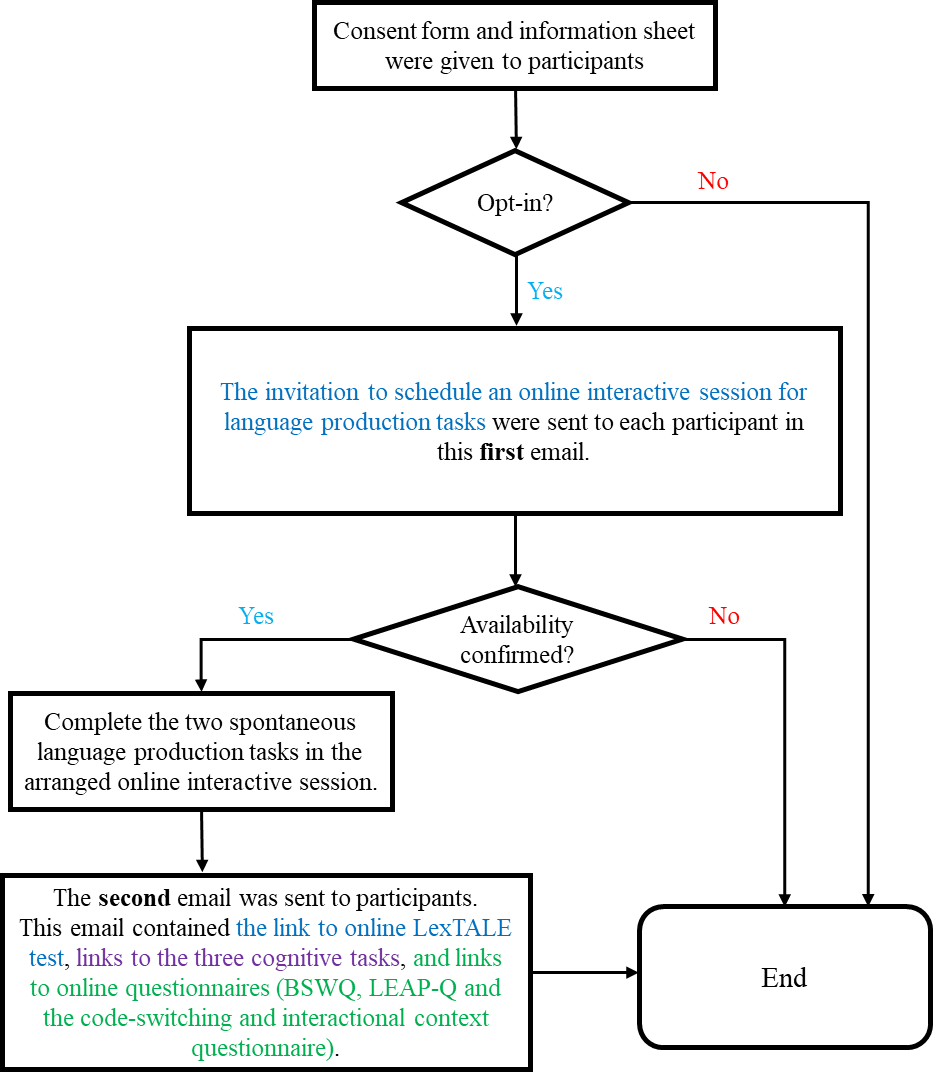 Figure A.1. Demonstration of the overall procedure of this study. The main aim of the first email is to reach out to these participants, confirm their availability to join the language production tasks online and arrange online meetings with the researcher for this study. After being given links to all online study assignments, including cognitive tasks, language proficiency test and online questionnaires, participants were able to complete all these assignments remotely in their preferred orders using their own computer. Table A.1. Fixed effects of the linear mixed effect model for RT (ms) in the verbal Stroop task with congruency*block and z-scored factors related to habitual bilingual language use and participants’ spontaneous language production performance as reference levels. Formula: RT ~ 1 + block * congruency + [factors related to habitual bilingual language use] + [spontaneous bilingual language production performance] + (1 + congruency + block | subject) *the whole model is shown in Supplementary Table 4.Appendix 2 Table A.2. Fixed effects of the linear mixed effect model for RT (ms) in the spatial Stroop task with congruency*block and factors related to habitual bilingual language use and participants’ spontaneous language production performance as reference levels. Formula: RT ~ 1 + block * congruency + Z_scored_LexTALE test score + L2 immersion * congruency + single-language index + dual-language score + intersentential switching index + intrasentential switching index +  Home_entropy * block + School_entropy * block + Work_entropy * block + social_entropy*block + pause ratio in English narration of Mulan story + pause ratio in Chinese narration of Mulan story + pause ratio in Chinese narration of match girl story + pause ratio in bilingual narration+ pause ratio in bilingual conversation + intersentential switching frequency in bilingual narration + intrasentential switching in bilingual narration + (1 + congruency *block | subject)Appendix 3 Table A.3. Fixed effects of the linear mixed effect model for mixing and switch costs in RT (ms) in the colour-shape switching task with interactives of RTs cost type and factors related to habitual bilingual language use and language entropy as reference levels. Formula: RT ~ 1 + costs type + z_scored_LexTALE test score*costs type + L2 AoA* costs type + [factors related to habitual bilingual language use] + Home_entropy * costs type + School_entropy * costs type + Work_entropy * costs type + social_entropy* costs type + (1 | subject)* the whole model is shown in Supplementary Table 5. Appendix 4 Table A.4. Fixed effects of the generalized linear mixed effect model for switch and mixing costs in response accuracy in the colour-shape switching task with interactives of trial type and language entropy in different contexts. Formula: accuracy ~ 1 + costs type + Home_entropy * costs type + Work_entropy * costs type + social_entropy * costs type + (1 | subject)Appendix 5Table A.5. Overview of key findings in this study.Supplementary MaterialsSupplementary Table 1. Questions asked in the naturalistic conversation task. English translations for non-English questions are shown in brackets. Supplementary Transcription TextsTranscription examples of participants’ language production in the naturalistic conversation task and the story narration task*.*In the bilingual story narration, the researcher instructed participants to imagine that they were telling this story to one of their Chinese-English bilingual friends. As the friend they imagined can understand both Chinese and English very well, they could use the two languages in their preferred way to narrate the story and make this friend understand the story clearly. Therefore, participants feel free to narrate the story with Chinese and English switching back and forth. Transcription examples of participants’ language production performance in the conversational task and narrative task can be found in the supplementary materials.The naturalistic conversation task:Episode 1:上周末，嗯，纽约下雨， 然后我就和男朋友，我俩出门去遛狗,哈哈哈。welcome to my boring life. [intersentential switching] Oh, last weekend is Halloween. 然后我们还去了一个Halloween Parade, 在纽约，很多人都会dress up.[intrasentential switching: insertion] 主要是我们今年没有dress up, 所以感觉Halloween 也就Halloween了。[intrasentential switching: insertion] 但是有的人就是会穿那种很大的那种衣服，像一个机器人，有的人就会真的很commit to it. [intrasentential switching: insertion]  Episode 2:因为last week我都很忙。[intrasentential switching: insertion] 所以就是weekends for 那些weekdays，我也没干啥，就待在家看看Netflix什么的，看看剧， 就很relaxing. [intrasentential switching: insertion] 然后我感觉就是上周睡得比较好，这我感觉就比较impressive. [intrasentential switching: insertion] 以后有假期的话，我应该会开车开到，你比如说，就是up states New York,就会有很多hiking之类的小村子。[intrasentential switching: insertion] 我有可能两天都是去hiking, 就天亮的时候去hiking, 天暗了就去restaurants, 搞点小酒喝喝。[intrasentential switching: insertion]Episode 3:一般我的weekend plan 就是，那种随到随吃。就是走到哪个地方，我看上这个店，我想去尝尝，然后我就可以直接walk in 去吃吃。这样子，一般我都不会提前 book table. 一般我就是吃那种，street foods之类的小摊嘛， 门店嘛。但是COVID之后呢，你就没办法那么自由，那么随心了。然后就是涉及到这个social distance，很多events 它开不了，或者推迟了。[intrasentential switching: insertion]Episode 4:上一周I had a conference, 然后，这个conference 就是关于我的专业， dance studies的。[intrasentential switching: insertion]然后我present 了一个文章。 然后上周我还错过了飞机，因为 United Airlines 他们不知道为啥突然cancel 了我的booking。[intrasentential switching: insertion]周六的话，我打算去camping, 但是就还是等 final due过了以后吧。[intrasentential switching: insertion]Story narration task (bilingual version):Episode 1:Today, I will tell you a new story of three pigs. 从前猪妈妈有三只小猪。[intersentential switching]它们长大后就离开了家，各自生活。猪老大是一个美食家，一个foodie. [intrasentential switching: insertion] 它就很喜欢在家做cupcakes. 他就是立志成为一只烘焙猪,Ok, so he would like to be a bakery. [intersentential switching] 然后老二猪呢，它虽然穿着白领的白衬衫，但它想要成为一个carpenter. [intrasentential switching: insertion]老三就只喜欢睡觉。然后就来了两只狼， 两只很饿的homeless wolves. [intrasentential switching: insertion]它们敲了敲门说，小猪猪，我们可以吃你们的cupcakes 吗？[intrasentential switching: insertion] We are very hungry now. [intersentential switching] 然后小猪说，go away！[intersentential switching] Episode 2:我今天要讲一个很新奇的story, 是关于three little pigs 的。[intrasentential switching: insertion] It is not the traditional story of three little pigs, so, long time ago, 有三只小猪跟着它们的妈妈居住。[intersentential switching]后来这三只小猪成年了，所以他们决定要在离家不远的地方开始自己新的生活，要盖房子。The three pig brothers, they all have their own preferences and ideas on what kind of house they want to build. They will not live together, and they will build their own house. [intersentential switching] 老大哥呢，他决定用砖块，bricks，去盖一座比较西式的房子。[intrasentential switching: insertion]这个房子有一个很大的窗户和厨房，因为老大呢，对cooking and cuisine arts 比较感兴趣。[intrasentential switching: insertion]Supplementary Table 2. Data collected in the spontaneous language production tasksSupplementary Table 3. Descriptive of pauses and code-switching information among bilinguals’ speech samples in the two language production tasksSupplementary Table 4. Fixed effects of the linear mixed effect model for RT (ms) in the verbal Stroop task with congruency*block and factors related to habitual bilingual language use and participants’ spontaneous language production performance as reference levels. Formula: RT ~ 1 + block * congruency + Z_scored_LexTALE test score + L2AoA + L2 immersion * congruency + L1 switch tendency + L2 switch tendency + Contextual switch + unintended switch + single-language index * congruency + dual-language score * congruency + intersentential switching index * congruency + intrasentential switching index * congruency +  Home_entropy * block * congruency + School_entropy * block * congruency + Work_entropy * block * congruency + social_entropy*block*congruency+ pause ratio in English narration of Mulan story + pause ratio in Chinese narration of Mulan story + pause ratio in English narration of match girl story + pause ratio in Chinese narration of match girl story + pause ratio in bilingual narration+ pause ratio in bilingual conversation + mean pause duration in conversation + intersentential switching frequency in conversation + intrasentential switching in conversation + Chinese frequency in conversation + English frequency in conversation + mean pause duration in English narration of match girl story  + mean pause duration in Chinese narration of match girl story + mean pause duration in English narration of Mulan story + mean pause duration in Chinese narration of Mulan story + mean pause duration in bilingual narration + (1 + congruency + block | subject)Supplementary Table 5. Fixed effects of the linear mixed effect model for mixing and switch costs in RT (ms) in the colour-shape switching task with interactives of trial type and factors related to habitual bilingual language use and language entropy as reference levels. Formula: RT ~ 1 + costs type + Z_scored_LexTALE test score*costs type + L2 AoA* costs type + single-language index* costs type + dual-language score* costs type + intersentential switching index* costs type + intrasentential switching index * costs type + Home_entropy * costs type + School_entropy * costs type + Work_entropy * costs type + social_entropy* costs type + (1 | subject)VariableEstimateSEt-valuePr (>|t|)RTs (ms)(Intercept)-1161.38938332.75-0.14block (single task)-119.2436.85-3.24.003congruency (incongruent)138.99163.670.85block: congruency7.2260.310.12single-language index9.493.392.80.02intersentential switching index-274.9568.79-4.00.003Bilingual narration P.ratio3506.57949.663.69.005En_MulanP.ratio-2866.561085.99-2.64.03Conversation P.ratio-3689.721255.10-2.94.02MeanEn_match_P.dur-497.61212.94-2.34.04Congruency: Yrs_in_EN-16.285.84-2.79.009block: home_entropy80.0836.752.18.04block: congruency: School_entropy149.8969.562.16.03VariableEstimateSEt-valuePr (>|t|)RTs (ms)(Intercept)468.31131.953.55.002block-15.5113.73-1.12congruency88.138.6710.16<.0001block:congruency70.1410.266.84<.0001z_scored LexTALE score-36.3812.54-2.90.008L2 immersion2.474.920.50single-language index1.971.061.86dual-language score-2.166.43-0.34intersentential switching index-83.3021.71-3.84.001intrasentential switching index32.8417.081.28Home_entropy107.2142.452.53.02School_entropy28.1850.950.55Work_entropy26.4335.590.74Social_entropy78.6843.491.81En_MulanP.ratio-566.80320.51-1.77.09Cn_MulanP.ratio-552.42299.87-1.84Cn_matchP.ratio869.79308.482.82.01Bilingual narration P.ratio187.77242.350.78Conversation P.ratio-950.86335.16-2.84.009interSw_freq_bilingual narration427.17160.582.66.01IntraSw_freq_ bilingual narration-222.5590.93-2.45.02Congruency: L2 immersion-5.491.98-2.77.009block: home_entropy54.3813.993.89.0004block: School_entropy-37.2215.55-2.39.02block: work_entropy16.7713.351.26block: social_entropy-10.2015.22-0.67VariableEstimateSEt-valuePr (>|t|)RTs (ms)(Intercept)953.58350.582.72.01Mixing costs (RTrepeated – RTsingle)-553.98147.20-3.76.0002Switch costs (RTswitch – RTrepeated)-15.70134.04-0.12.91Switch costs: z_scored LexTALE score24.3710.782.26.02Mixing costs: L2 AoA16.033.694.35<.0001Mixing costs: dual-language score45.046.696.74<.0001Mixing costs: intersentential switching index88.1121.114.17<.0001Mixing costs: intrasentential switching index-57.3716.74-3.43.0006Mixing costs: School_entropy-143.4154.12-2.65.008Mixing costs: work_entropy115.7038.273.02.003VariableEstimateSEz-valuePr (>|z|)Accuracy(Intercept)3.990.507.91<.0001Mixing costs (RTrepeated – RTsingle)-0.180.55-0.33Switch costs (RTswitch – RTrepeated)0.810.402.04.04Home_entropy0.010.500.02Work_entropy0.080.420.20Social_entropy-1.000.55-1.82Mixing costs: home_entropy2.240.474.77<.0001Switch costs: home_entropy-0.390.35-1.12Mixing costs: work_entropy1.950.404.88<.0001Switch costs: work_entropy0.050.250.21Mixing costs: social_entropy-0.730.57-1.29Switch costs: social_entropy-0.560.42-1.33Cognitive control abilitiesFactorsVerbal inhibitory control enhancement is jointly affected by bilinguals’frequent intersentential switching practices; increasing intensity of L2 environment immersion;fluent bilingual language production.Nonverbal inhibitory control enhancementis jointly affected by bilinguals’frequent intersentential switching practices improved L2 proficiency level;increasing intensity of L2 environment immersion;frequent code-switching practices in spontaneous bilingual speeches.Proactive inhibitory control enhancementis affected by bilinguals’habitual language use in the single-language contextConflict monitoring and goal maintenance enhancement is affected by bilinguals’habitual language use in the single-language contextQuestionsChinese single-language如果不考虑一些限制条件, 就是理想状态下，让你好好规划一次你的周末, 你打算怎样安排呢？(What will you do for your weekends if you were given a chance to plan your weekends ideally?)English single-languageWhat kind of activities you love to do most on weekend? With friends? Or just alone? Why?Code-switching那你觉得你目前的activities on weekend, 还有对weekend 的expectations啊,相比COVID-19之前，have any changes 或者说 differences 吗？(Compared to weekends before the outbreaks of COVID-19, do you think you have experienced some differences on your weekend plans and activities, or your expectations to holidays?)DescriptionPauses dataPauses dataPause frequencyTotal number of pauses over 250msPause durationLength of each pause in millisecondsTotal pause durationTotal length of all pauses in a speech in secondsMean pause durationTotal duration of all pauses over 250ms divided by the total number of pauses in a given speech sampleTotal Speech durationOverall length (including pauses) of the entire language production.Total phonation durationTotal speaking time in a speech sample, calculated as total speech duration – total pause durationPause frequency ratioTotal number of pauses divided by the total phonation duration in a speech sampleCode-switching dataCode-switching dataIntersentential switching frequencyTotal number of utterances containing intersentential switching in the speech.Intrasentential switching frequencyTotal number of utterances containing intrasentential switching (i.e., insertion) in the speech.English frequencyTotal number of English monolingual utterances in the speech.Chinese frequencyTotal number of Chinese monolingual utterances in the speech.Total utterancesTotal number of utterances in a speech samplePercentage of intersentential switchingTotal number of intersentential switching utterances divided by total number of utterances in a speech sample Percentage of intrasentential switchingTotal number of intrasentential switching (insertion) utterances divided by total number of utterances in a speech samplePercentage of English utterancesTotal number of English monolingual utterances divided by total number of utterances in a speech samplePercentage of Chinese utterancesTotal number of Chinese monolingual utterances divided by total number of utterances in a speech sampleNaturalistic Conversation TaskNaturalistic Conversation TaskNaturalistic Conversation TaskMeanSDPause frequency ratiosPause frequency ratiosPause frequency ratiosin monologue part0.060.04in answering Chinese question0.050.05in answering English question0.060.06in answering mixed-language question0.050.05in entire conversation0.050.04Mean pause duration (in seconds)Mean pause duration (in seconds)Mean pause duration (in seconds)in monologue part1.280.51in answering Chinese question0.740.60in answering English question1.010.91in answering mixed-language question0.900.69in entire conversation1.370.92Percentages of code-switching Percentages of code-switching Percentages of code-switching Intersentential switching in conversation0.040.05Intrasentential switching in conversation0.300.14English in conversation0.150.20Chinese in conversation0.510.21Intersentential switching in answering Chinese question0.040.12Intrasentential switching in answering Chinese question0.230.20English in answering Chinese question0.060.17Chinese in answering Chinese question0.680.27Intersentential switching in answering English question0.060.11Intrasentential switching in answering English question0.230.29English in answering English question0.290.39Chinese in answering English question0.420.36Intersentential switching in answering mixed-language question0.030.07Intrasentential switching in answering mixed-language question0.360.25English in answering mixed-language question0.100.26Chinese in answering mixed-language question0.510.29Story Narration TaskStory Narration TaskStory Narration TaskMeanSDPause frequency ratiosPause frequency ratiosPause frequency ratiosEnglish narration of Hua Mulan story0.190.05Chinese narration of Hua Mulan story0.130.06English narration of the little match girl story0.190.05Chinese narration of the little match girl story0.130.05Bilingual narration of three little pigs’ story0.140.06Mean pause duration (in seconds)Mean pause duration (in seconds)Mean pause duration (in seconds)English narration of Hua Mulan story1.620.58Chinese narration of Hua Mulan story1.510.36English narration of the little match girl story1.560.35Chinese narration of the little match girl story1.470.50Bilingual narration of three little pigs’ story1.500.40Percentages of code-switchingPercentages of code-switchingPercentages of code-switchingIntersentential switching in bilingual narration0.060.08Intrasentential switching in bilingual narration0.150.14English in bilingual narration0.140.28Chinese in bilingual narration0.650.32VariableEstimateSEt-valuePr (>|t|)RTs (ms)(Intercept)-1161.38938332.75-0.14block-119.2436.85-3.24.003congruency138.99163.670.85block:congruency7.2260.310.12single-language index9.493.392.80.02intersentential switching index-274.9568.79-4.00.003Bilingual narration P.ratio3506.57949.663.69.005Conversation P.ratio-3689.721255.10-2.94.02MeanEn_match_P.dur-497.61212.94-2.34.04Congruency: L2 immersion-16.285.84-2.79.009block: home_entropy80.0836.752.18.04block:congruency: School_entropy149.8969.562.16.03z_scored LexTALE score-8.2240.21-0.20L2AoA-12.86     9.83-1.31L2 immersion29.9616.651.80L1 switch tendency37.4219.891.88L2 switch tendency20.5120.251.01Contextual switch-7.7311.79-0.66Unintended switch27.4316.891.62dual-language score-27.1121.71-1.25intrasentential switching index122.6554.462.25Home_entropy230.63126.781.82School_entropy465.34228.292.04Work_entropy64.69110.820.58Social_entropy221.89117.641.89En_MulanP.ratio-2866.561085.99-2.64Cn_MulanP.ratio-2451.841072.15-2.29En_matchP.ratio-867.76899.76-0.96Cn_matchP.ratio1068.19855.821.25Mean_conversation_P.dur  30.7930.831.00interSw_freq_conversation1224.088535.330.14IntraSw_freq_conversation1379.238111.090.17Cn_freq_conversation1994.788276.730.24En_freq_conversation1377.618188.550.17MeanCn_match_P.dur  -193.79111.31-1.74MeanCn_mulan_P.dur-126.3867.24-1.88MeanEn_mulan_P.dur387.33168.362.30Mean bilingual narration_P.dur66.48124.620.53congruency: single-language index0.151.270.12congruency: dual-language score14.767.631.93congruency: intersentential switching index18.7923.050.82congruency: intrasentential switching index -10.2619.44-0.53congruency: home_entropy-76.4352.83-1.45block: School_entropy54.1242.421.28congruency: School_entropy2.9256.400.05block: work_entropy-30.5435.56-0.87congruency:work_entropy28.6642.110.68block: social_entropy25.5441.180.62congruency: social entropy-8.2649.28-0.17block:congruency: home_entropy48.9560.080.82block:congruency: work_entropy-113.8058.34-1.95block:congruency: social entropy-23.2867.39-0.35VariableEstimateSEt-valuePr (>|t|)RTs (ms)(Intercept)953.58350.582.72.01Mixing costs (RTrepeated – RTsingle)-553.98147.20-3.76.0002Switch costs (RTswitch – RTrepeated)-15.70134.04-0.12z_scored LexTALE score7.6628.790.27L2 AoA-2.288.61-0.26single-language index1.902.760.69dual-language score13.0616.030.82intersentential switching index22.1347.960.46intrasentential switching index-12.2939.68-0.31Home_entropy41.90113.130.37School_entropy211.67128.671.65Work_entropy-116.8889.80-1.30Social_entropy-109.89110.39-1.00Mixing costs: z_scored LexTALE score -14.9911.88-1.26Switch costs: z_scored LexTALE score24.3710.782.26.02Mixing costs: L2 AoA16.033.694.35<.0001Switch costs: L2 AoA-4.693.39-1.38Mixing costs: single-language index1.271.151.01Switch costs: single-language index-0.601.05-0.57Mixing costs: dual-language score45.046.696.74<.0001Switch costs: dual-language score10.096.001.68Mixing costs: intersentential switching index88.1121.114.17<.0001Switch costs: intersentential switching index6.8219.910.34Mixing costs: intrasentential switching index-57.3716.74-3.43.0006Switch costs: intrasentential switching index-8.8915.23-0.58Mixing costs: School_entropy-143.4154.12-2.65.008Mixing costs: work_entropy115.7038.273.02.003Mixing costs: home_entropy69.1348.011.44Switch costs: home_entropy83.3144.101.89Switch costs: School_entropy-49.0319.48-0.99Switch costs: work_entropy-1.0435.32-0.03Mixing costs: social_entropy-83.7646.65-1.80Switch costs: social_entropy59.3843.251.37